Montevideo, 26 de junio de 2020.Estimados Proveedores, a continuación detallamos más características correspondientes a la compra directa Nº 246-2020 de DNC: 40 Bandejas sanitarias con alfombra incluida. Medidas: 58cmx38cm. Características: Anti-deslizante, anti derrame, ergonómica (sin tropiezos). 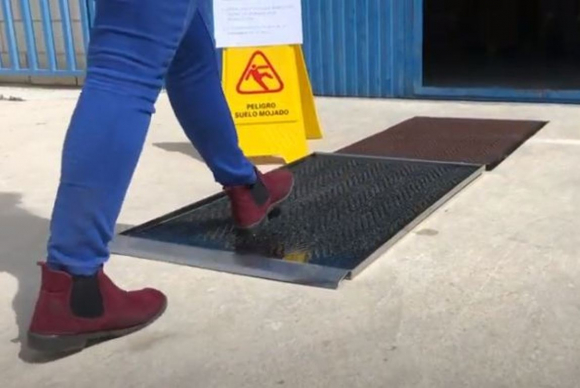 60 Papeleras de acero. Capacidad: 12 Litros. Características: Apertura súper resistente, con balde contenedor de residuos y pedal.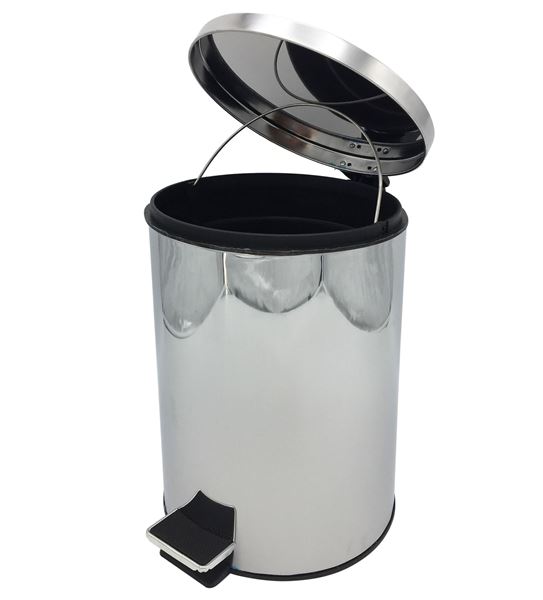 Quedando a sus órdenes por cualquier consulta,Saludos,Ximena Tauré Departamento de Compras Dirección Nacional de CulturaTel: 29081738 cel: 092 556 306